Zajęcia z użyciem sprzętu zakupionego w ramach programu ,,Laboratoria przyszłości".Lekcja:  Geografia Klasa:  VTermin:  29.11.2022 r.Temat:  Co to jest krajobraz?Cele lekcji:- poznanie krajobrazów Polski oraz ich składników;-porównanie rzeźb terenu poszczególnych pasów Polski z użyciem mapy i wizualizjera zakupionego w ramach programu ,,Laboratoria przyszłości”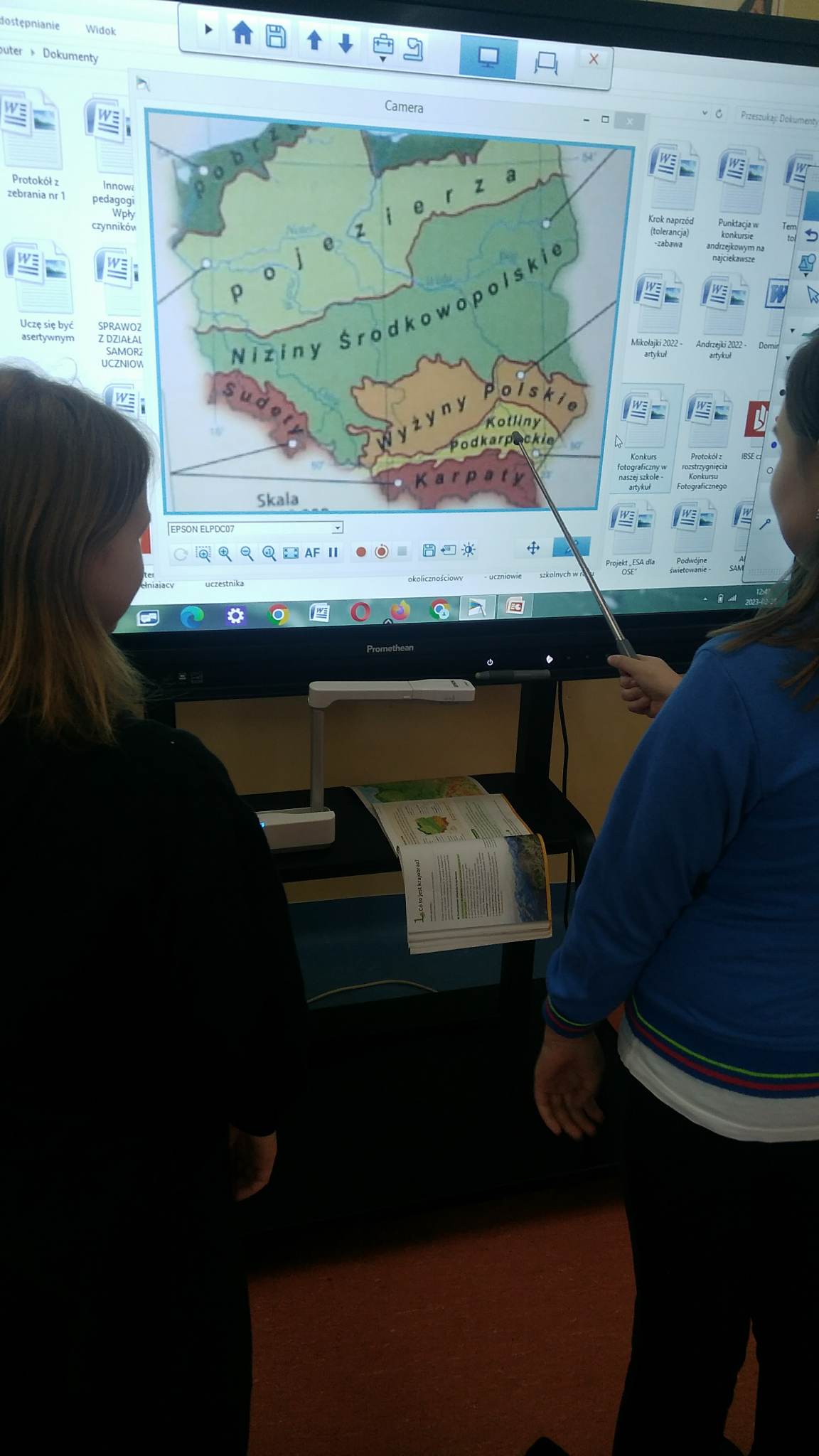 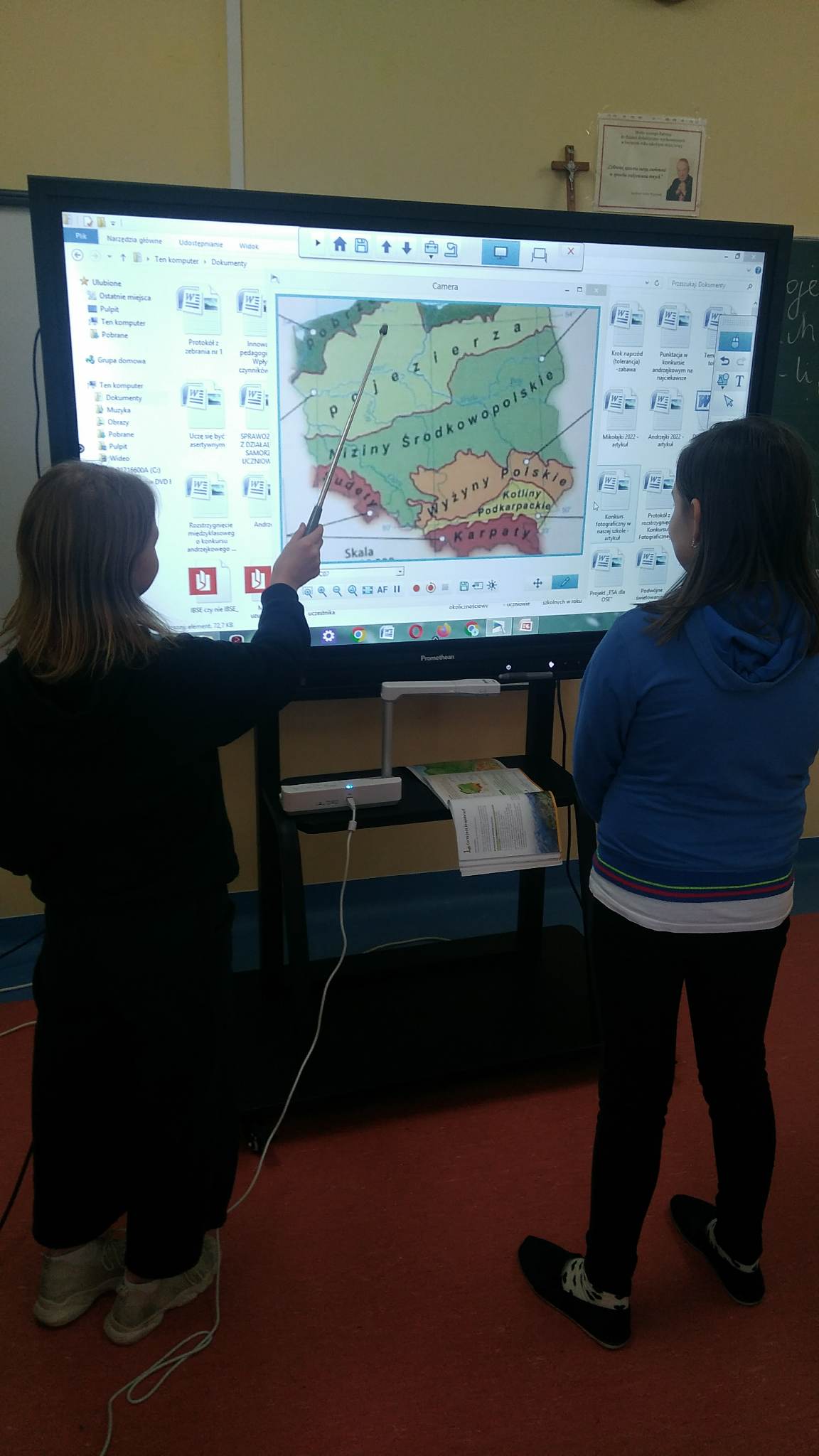 